Relance du groupe Agro SuisseGenève, 22 avril 2015Compte-rendu de la réunionL’objectif de cette première réunion était de relancer le groupe Agro Suisse, d’identifier des personnes intéressées pour participer à la vie du groupe et de récolter les souhaits et/ou bonnes idées d’activitésEtaient présentsAmanda Ramirez, consultante carrières, UniagroMaurice Rochet, président du groupe Agro Rhône-AlpesEdmée Rembault, Christian Keimer, Michel Roux, SVIAL ASIAT, Association Suisse des Ingénieurs Agronomes et des Ingénieurs en Technologie AlimentairesManuella Noreskal, Jérôme Sauvegrain, Amélie SauvegrainAnne Bauer, Thierry Berger, Samuel Bouvet, Benoît Breuil, Sophie Chevallier, Marine Deck, Marion Gauthier, Manuelle Gouby,  Emélie Halle, André Heitz,  Clémentine Lair, Cécile Lassale, François Leroux, Anne-Claire Murier, Christian Patras, Cholé Pizzato, Claire Ren, Eugénie Soulet de Brugière, Rémi Sournia Cette réunion a permis d’identifier plusieurs personnes intéressées pour participer à l’organisation d’activités au sein d’un groupe Agro Suisse :Clémentine LairEmélie HalleThierry BergerSophie ChevallierMarion GauthierRémi SourniaManuella NoreskalJérôme SauvegrainAmélie SauvegrainQuelques bonnes idées ont été suggérées, ces idées sont à préciser et à discuter :Accueil des nouveaux arrivantsPot d’arrivée / Pôle Accueil SuisseSorties et visitesSport : montée du Salève (près de Genève) ; descente de la rivière Aar (près de Berne) ; via Ferrata ; balade en vélo ; ski alpin / ski de fonds / raquetteSciences et culture : visite du centre Paul Klee (Berne), visite de la fondation Gianada (Martigny), visite du CERN ; visite de l’usine Cailler (Gruyère) ; sortie Botaniques (ex. Ville la Grand)Convivial : afterwork mensuel ; la Bénichon (en Gruyère) ; pot de Noël ; visite des Caves (ex. lors des caves ouvertes, Genève, Vaud, Valais,…)Emplois et CarrièresSoirée CVBusiness Event sur un thème dédié (ex. soirée témoignage)Lien avec le réseau local SuisseRelais des sorties ASIAT A venir :Une nouvelle rencontre sera organisée avec les personnes intéressées pour participer à l’animation du groupe Agro SuisseUn weekend pour visiter l’exposition universelle est organisé par l’ASIAT à Milan, 11-12.06.15Quelques rares photographies de l’évènement 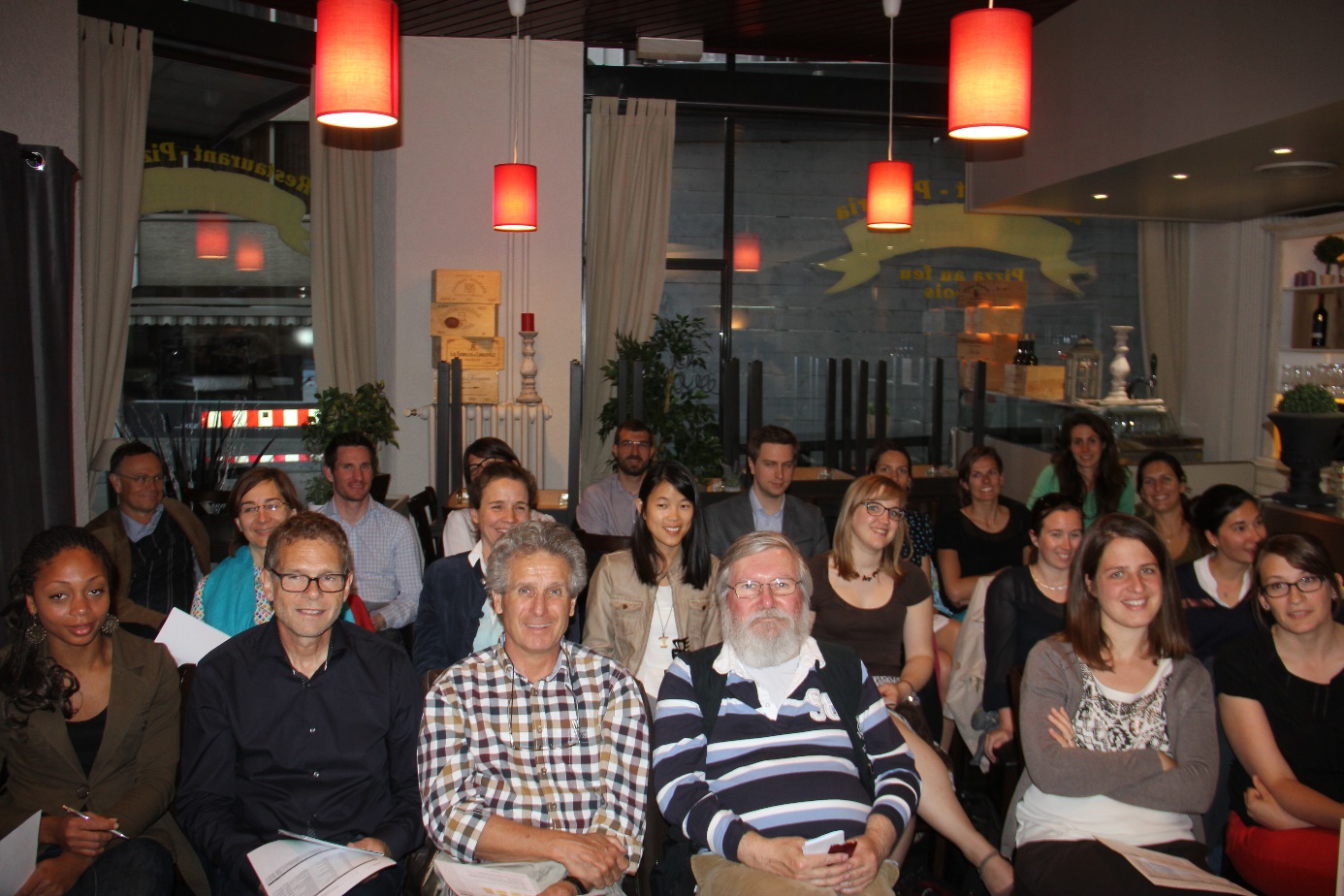 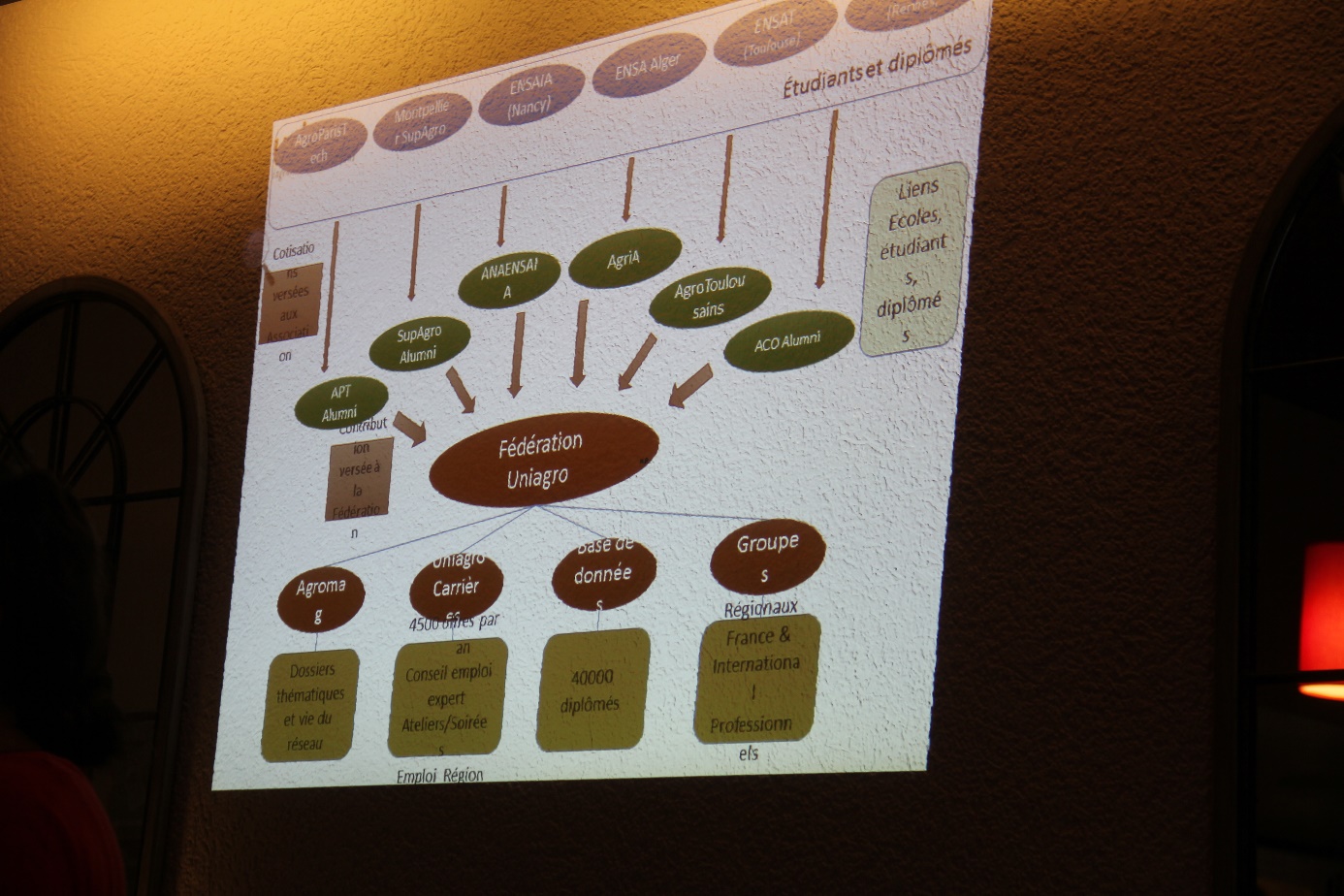 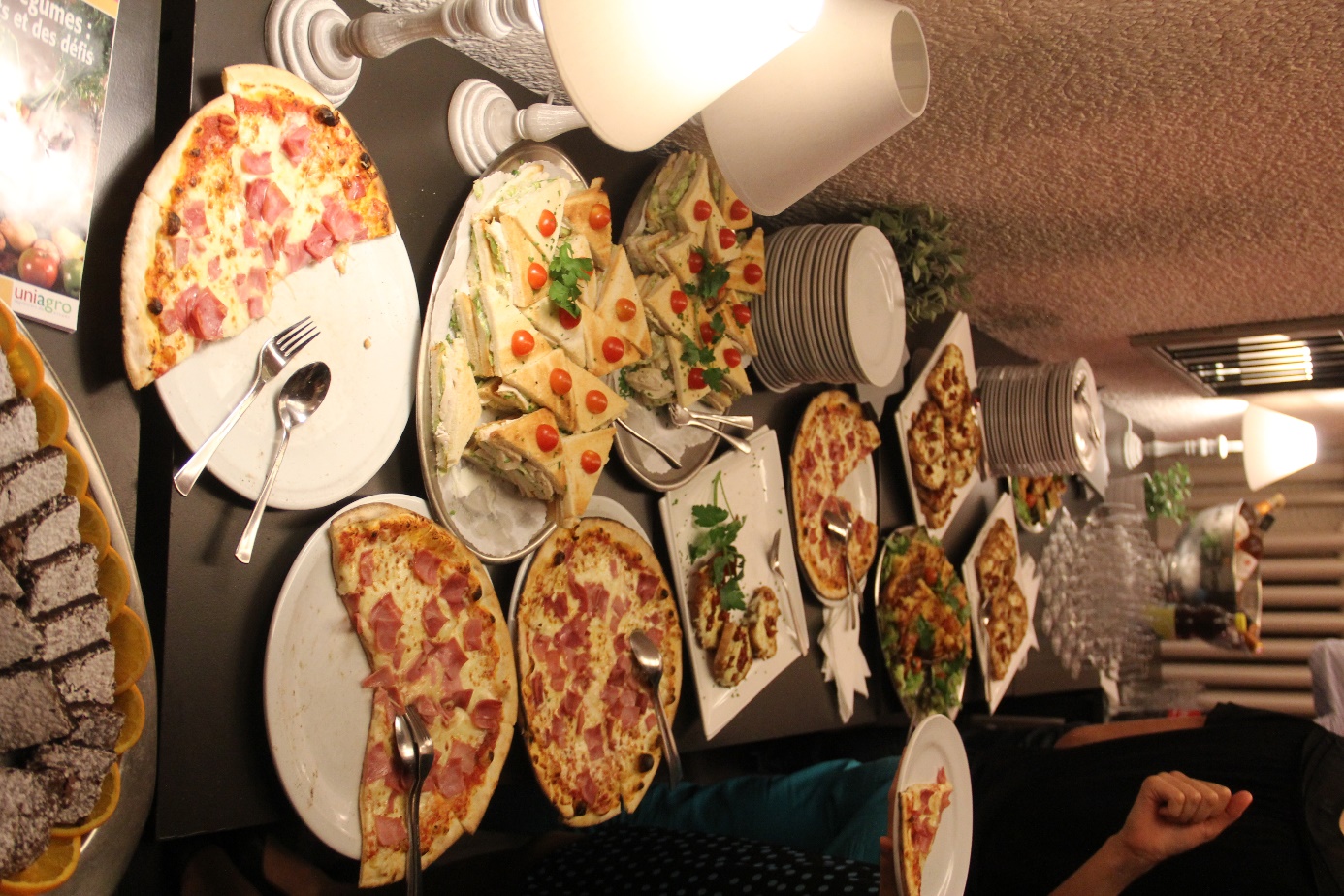 